Введение.Назначение документаОсновная цель данного документа заключается в формировании у заказчика и исполнителя прозрачной картины выполняемых работ по организации ЦОД для ИРЦ ЖКХ, и определения стоимости оборудования и  затрат на обеспечение сетевой инфраструктуры.ЦОД может быть размещен как в дата центре регионального провайдера, так и в любом месте на территории РФ где сетевая инфраструктура соответствует ниже изложенным требованиям.
Данный вариант оптимальный, позволяет сдать в эксплуатацию систему согласно  от 26 августа 2014 г. N 258 "Об утверждении Требований к порядку ввода сетей электросвязи в эксплуатацию"	Второй вариант, - создание самостоятельной информационной системы, с последующей сертификацией. Данный вариант увеличивает затраты на организацию работ, сертификацию системы, увеличивает сроки сдачи в эксплуатацию. АудиторияДокумент предназначен для ознакомления бизнес - заказчиками, техническим директорами и менеджерами по развитию бизнеса.Бизнес-заказчик должен определить какой вариант организации ЦОД  и состав оборудования необходимы ему для развертывания биллинговой системы ИРЦ ЖКХ.Термины и определения:Технические требования к ЦОД и каналам связиТиповые требования:Наличие не менее двух физически разнесенных каналов связи с пропускной способностью до 100 Мбит/с каждый (определяется количеством одновременно поступающих запросов);наличие двух независимых линии электропитания, UPS и дизель-генератора (1-я категория электроснабжения);дублирование системы обеспечения климата;наличие системы газового пожаротушения, не повреждающей оборудование при срабатывании;наличие системы контроля доступа и видеонаблюдения;реализация ЦОД с системой горячей замены дисков, процессоров, памяти и RAID-контроллеров, позволяющей, не останавливая работу, без потери данных и производительности восстановить целостность оборудования или системы;наличие круглосуточного мониторинга и ежедневного резервирования данных (back-up);отказоустойчивость системы также обеспечивается за счет кластеризации (High-availability cluster).Обеспечение информационной безопасностиИнформационная безопасность хранения и обработки данных в предлагаемом  решении достигается следующим образом:на уровне ЦОД – за счёт использования сертифицированных узлов и каналов связи, удовлетворяющих всем перечисленным выше требованиям хранения и обработки данных (обеспечивается провайдером);на уровне интерфейса - за счёт использования безопасных каналов обмена данными по протоколу HTTPS (SSL/TLS) и авторизации пользователей с использованием системы безопасности CMS с шифрованием.МасштабируемостьРешение может легко масштабироваться от нескольких десятков (ТСЖ) до неограниченного количества лицевых счетов за счёт применения принципа виртуализации и кластеризации на всех уровнях построения системы:Системный уровень. Решение может размещаться на любой платформе хост-провайдера, т.к. он реализован в виде модулей к системе управления сайтами, например к СМС с открытым кодом Drupal.Уровень СУБД. Решение использует виртуальную базу данных, которая, в свою очередь, может хранить и обрабатывать данные практически в любой реляционной или постреляционной СУБД, размещённой как на том же хостинге, так и отдельно. Выбор конкретной СУБД в решении реализован в виде опции настройки.Уровень приложения. Решение - полностью конвергентная (множественная) система, позволяющая определять для каждого лицевого счёта неограниченное количество атрибутов (помещений, услуг, поставщиков и балансов, в том числе для нескольких управляющих компаний).Уровень интерфейса. Клиентская часть решения построена с использованием кроссбраузерных решений jQuery и jQuery-UI, что позволяет работать с приложением, используя любые типы браузеров и устройств (ПК, ноутбуки, планшеты, телефоны и пр.).Технические требования к оборудованию:	В случае размещения оборудования в «Дата Центре» Оператора связи (провайдера), оборудование должно иметь сертификат системы связь или декларацию соответствия системы связь.Технические  требования  к оборудованию для обработки от 600  тыс./лс.
Дальнейшее масштабирование осуществляется за счет увеличения количества вычислительных ядер процессоров в подсистеме «Биллинга», количества коммутируемых портов подсистемы сеть, и объема хранимых данных в подсистеме «Хранилище данных».Система с максимальной скоростью считывает/записывает  данные начислений, и отправляет для вычислений раскладывая потоки, по любому количеству доступных ядер процессоров.Таблица №1 (Система начислений и взаиморасчетов  на 600 тыс./лс.)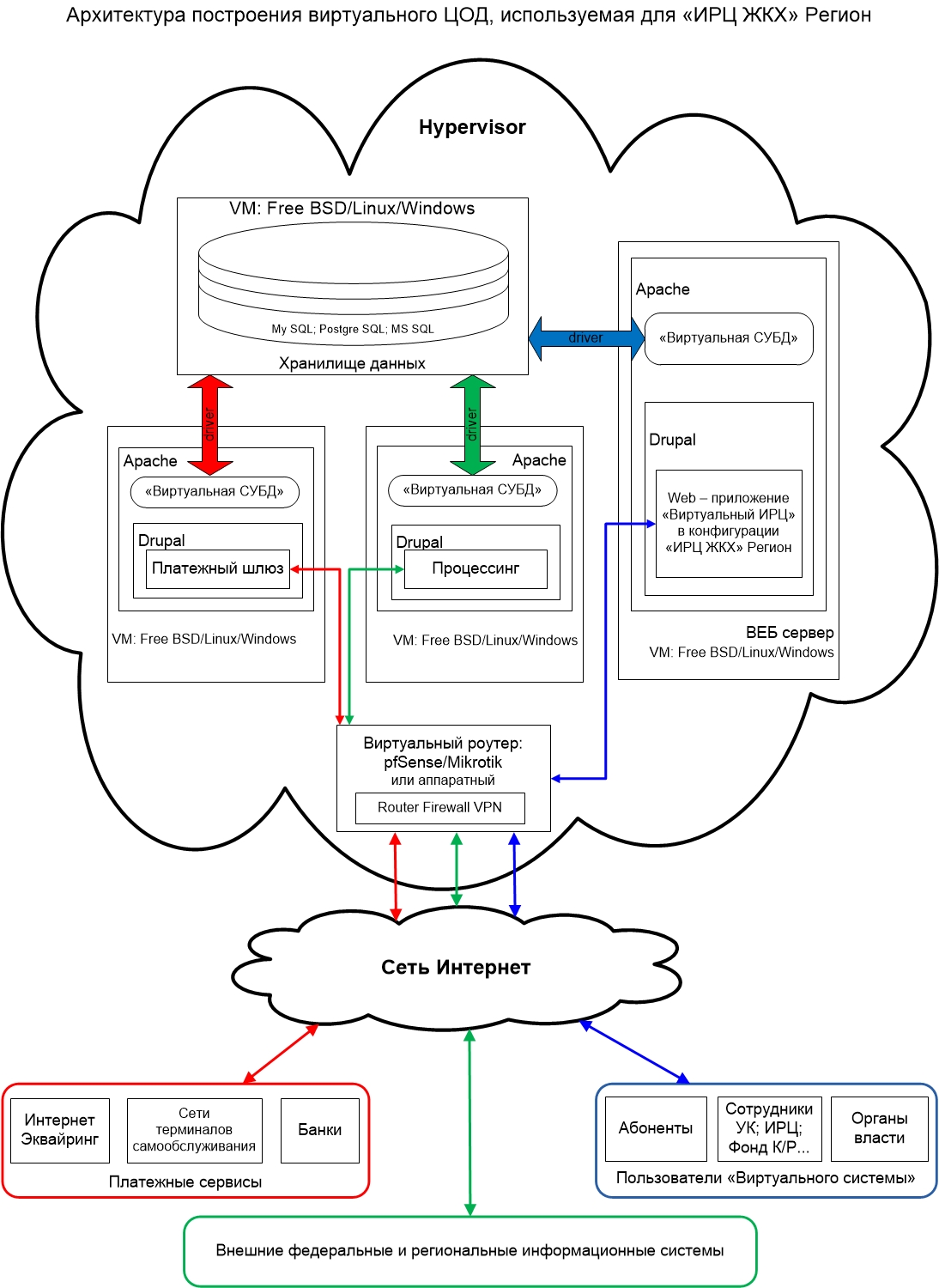 ЖКХЖилищно-коммунальное хозяйствоТСЖТоварищество собственников жильяЛСЛицевой счет квартиросъемщикаРегиональный порталАвтоматизированная система информирования граждан и раскрытия отчетности согласно ПП РФ №731УЭКУниверсальная Электронная КартаРЦРасчетный центрЦОДЦентр обработки данныхНаименование подсистемыНазначениеКол-воАппаратные характеристикиХарактеристики системного ПОБиллинг
«ИРЦ ЖКХ» РегионHypervisor2
CPU: от 12 ядер x64 2 ГГц + 
Оперативная память: от 32 Гб
Объем диска: поддержка загрузки по iSCSI, 
Сеть: 2x1000Мбит/с, 1х10 Гбит/с 
поддержка IPMI
либо аналоговОС:Linux (x64) / FreeBSD (x64) Hypervisor:
 KVM / Xen / VMWare ESXi
СУБД:
Любые SQL 
Хранилище данныхNAS1RAID  10
Объем дискового массива: от 1000 Гб iSCSI
Сеть: 10 Гбит/сСкорость r/w от 400/200Мбайт/сОбслуживаниеСервер мониторинга, управления 
и резервного копирования1CPU: 
от 4 ядер x64 2 ГГц + 
Оперативная память: от 16 Гб
Объем диска:
HW RAID 015 от 5000 Гб,
от 7200rpm 
Сеть: 2x1000Мбит/с, 
IPMIСетьИнтернет, доступ.
13 коммутируемых порта Ethernet  100Мбит/c;16 public ip V4СетьКоммутация оборудования13 коммутируемых портов  Ethernet 10 Гбит/с
8 коммутируемых порта Ethernet  1000Мбит/c;